Утверждаю: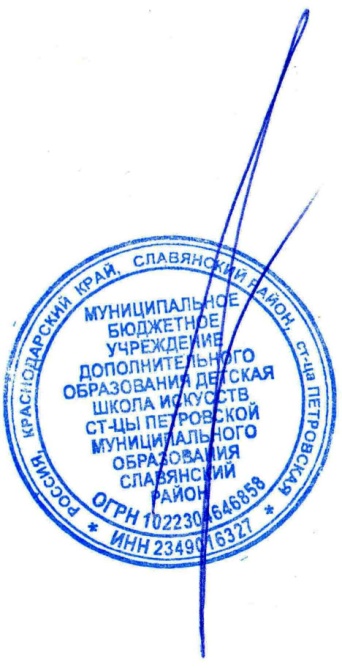 Директор МБУ ДО ДШИ ст-цы Петровской  _____________С.А.ЗосимОБРАЗОВАТЕЛЬНАЯ ПРОГРАММАмуниципального бюджетного учреждения дополнительного образования детской школы искусств ст-цы Петровской муниципального образования Славянский район2023-2024учебный годЦель программы Одним из основополагающих и ведущих принципов, положенных в основу деятельности школы, является общедоступность и адаптивность системы дополнительного образования к уровням и особенностям развития и подготовки учащихся. Поэтому основной педагогической установкой в реализации данной образовательной программы является индивидуальный подход к каждому учащемуся, ориентированный с одной стороны на их потребности и интересы, с другой стороны на их индивидуальные способности и возможности. В ДШИ каждый ребенок имеет возможность получения художественно - эстетического образования, это находит отражение во внедрении инновационных методов и развивающих моделей обучения, обеспечивающих активную деятельность детей в различных сферах искусства, многообразии предлагаемых программ, создании условий для раннего профессионального самоопределения учащихся в различных видах искусств.  Создание в ДШИ благоприятной среды для повышения качества образовательного процесса в соответствии с приоритетными направлениями современной образовательной политики и запросами потребителей образовательных услуг в области искусства. Создание образовательного пространства, способствующего самоопределению и всестороннему развитию учащихся осваивающих дополнительные программы по различным видам искусства. Обеспечение индивидуализации образовательного пути учащегося посредством нестандартного способа решения педагогических задач. Одним из основных требований к результатам освоения программы является систематическое наблюдение за результатом обучения. Данные наблюдения позволяют установить отношение ученика к своим учебным обязанностям, узнавать свои сильные и слабые стороны, проблемы в знаниях, преподавателю осуществить индивидуальный подход к учащимся путём применения различных методов обучения и воспитания, проверки знаний, умений, навыков, способов деятельности. Отслеживание по освоению программы осуществляется с помощью определённых методов контроля направленных на определение результативности образовательной деятельности обучающихся. ДШИ реализует дополнительные предпрофессиональные и общеразвивающие образовательные программы, а также общеразвивающие программы, которые  реализуются с целью привлечения к различным видам искусств наибольшего количества детей, в том числе не имеющих необходимых творческих способностей. Содержание общеразвивающих программ и сроки обучения по ним определяются образовательной программой, разрабатываемой ДШИ самостоятельно с учетом рекомендаций Министерства культуры Российской Федерации. ДШИ принимает меры по обеспечению безопасности и усилению антитеррористической защищённости школы искусств и охраны здоровья детей, а также улучшает общее состояние условий труда, техники безопасности, производственной санитарии, пожарной и электробезопасности.Реестробразовательных программ реализуемых ДШИв 2023-2024 учебном году:Отделение музыкального искусства(фортепиано):1. Дополнительная предпрофессиональная программа в области музыкального искусства «Фортепиано» срок освоения 8(9) летОтделение музыкального искусства(народные инструменты: баян, аккордеон, домра, гитара):2. Дополнительная предпрофессиональная программа в области музыкального искусств «Аккордеон »срок освоения 8(9) лет, 5(6) лет.3. Дополнительная предпрофессиональная программа в области музыкального искусства «Баян» срок освоения 8(9), 5(6) лет.4. Дополнительная общеразвивающая программа в области музыкального искусства «Гитара» срок освоения 5(6) , 8(9) лет.5. Дополнительная предпрофессиональная программа в области музыкального искусства «Домра» срок освоения 5(6), 8(9) летОтделение музыкального искусства (духовые-ударные инструменты)6. Дополнительная предпрофессиональная программа в области музыкального искусства «Флейта» срок освоения 8(9) лет                             Отделение музыкального искусства(скрипка):7. Дополнительная предпрофессиональная программа в области музыкального искусства «Струнно-смычковые инструменты», «Скрипка»,  срок освоения 8(9) летОтделение изобразительного искусств»8. Дополнительная предпрофессиональная программа в области изобразительного искусства «Живопись» срок освоения 5(6), 8(9) лет9. Дополнительная предпрофессиональная программа «Декоративно-прикладное творчество» срок освоения 5(6) лет.Отделение «Театрального искусства»10. Дополнительная предпрофессиональная программа «Искусство театра» срок освоения 5(6) года.УтверждаюДиректор МБУ ДО ДШИ ст-цы Петровской________________С.А.Зосим31 августа 2023 годаГОДОВОЙ КАЛЕНДАРНЫЙ ГРАФИКМуниципального бюджетного учреждения дополнительного образования детской школы искусств ст-цы Петровской муниципального образования Славянский район на 2023-2024  учебный год.1.Продолжительность учебного года:2.Продолжительность учебной недели – 6 дней3.Продолжительность урока – 40 минут4.Расписание уроков (перерыв между сменами – 40-60  минут)1 смена:                          2 смена:08.00-08.40              13.00-13.40               16.45-17.2508.45- 09.25              13.45-14.25               17.30-18.1009.30-10.10              14.30-15.10               18.15-18.55                      10.15-10.55              15.15-15.55               19.00-19.4011.00-11.40              16.00-16.405.Продолжительность каникул:Летние каникулы с 26  мая  2024 года.Формы аттестацииФормы аттестации и оценочные средства отслеживаются в виде, академических концертов, технических зачётов, открытых концертов, отчётных концертов, устных и письменных экзаменов, контрольных работ по освоению программы осуществляется с помощью определённых методов контроля направленных на определение результативности образовательной деятельности обучающихся. Экзамены проводятся промежуточные, переводные и выпускные.Система оценки достижения результатов освоения основной образовательной программы представляет собой один из инструментов реализации требований, направленных на обеспечение качества образования. Оценка отражает уровень достижения аттестации обучающихся.Промежуточная аттестация – форма контроля, определяющая успешность обучения в течение всего учебного года и подведение итогов за контролируемый период (урок, серия уроков по теме, четверть, полугодие, год) в виде стартового, текущего, годового контроля предметных знаний, умений и навыков обучающихся. Результаты итоговой аттестации выпускников, характеризуют уровень достижения предметных и результатов освоения основной образовательной программы необходимых для продолжения образования. Итоговая аттестация выпускников является внешней оценкой.Основным объектом, содержательной и критериальной базой итоговой оценки подготовки выпускников на ступени основного общего образования в соответствии со структурой планируемых результатов выступают планируемые результаты, составляющие содержание блоков «Выпускник научится» всех изучаемых программ.Итоговая оценка обучающихся определяется с учётом их стартового уровня и динамики образовательных достижений. Предметные результаты включают совокупность регулятивных, познавательных и коммуникативных универсальных учебных действий. Контроль и оценка предметных результатов предусматривают выявление индивидуальной динамики учебных достижений обучающихся. Оценка личностных результатов обучающихся основной школы осуществляется только в ходе внешних мониторинговых процедур или по запросу родителей (законных представителей) обучающихся или по запросу педагогов при согласии родителей (законных представителей).Основными принципами системы оценивания, форм и порядка промежуточной аттестации обучающихся являются:Критериальность, комплексность оценки – возможность суммирования результатов, гибкость и вариативность форм и процедур оценивания образовательных результатов, открытость: адресное информирование обучающихся и их родителей (законных представителей) о целях, содержании, формах и методах оценки. Тематическая проверочная (контрольная) работа проводится по ранее изученной теме, в ходе изучения следующей темы. Результаты проверочной работы заносятся учителем в классный журнал и учитываются при выставлении оценки за четверть. Творческие работы выполняются в соответствии с рабочей программой по предмету. Количество творческих работ по каждому предмету определено в рабочей программе преподавателя. Оценки выставляются в журнал. Итоговые годовые контрольные работы проводятся в соответствии с рабочей программой по предмету. Результаты проверки фиксируются учителем в классном журнале и учитываются при выставлении оценки за год. Количество тематических, проверочных, итоговых работ установлено по каждому предмету в соответствии с рабочей программой. Овладение базовым уровнем является достаточным для продолжения обучения на следующей ступени образования, но не по профильному направлению. Достижению базового уровня соответствует отметка «удовлетворительно» (или отметка «3», отметка «зачтено»).Превышение базового уровня свидетельствует об усвоении опорной системы знаний на уровне осознанного произвольного овладения учебными действиями, а также о кругозоре, широте (или избирательности) интересов. Выделяют следующие два уровня:- повышенный уровень достижения планируемых результатов, оценка «хорошо» (отметка «4»);- высокий уровень достижения планируемых результатов, оценка «отлично» (отметка «5»).Если уровень достижений обучающихся ниже базового выделяются два уровня: пониженный уровень достижений, оценка «неудовлетворительно» (отметка «2»);Как правило, пониженный уровень достижений свидетельствует об отсутствии систематической базовой подготовки, о том, что обучающимся не освоено даже и половины планируемых результатов, которые осваивает большинство обучающихся, о том, что имеются значительные пробелы в знаниях, дальнейшее обучение затруднено. Низкий уровень освоения планируемых результатов свидетельствует о наличии только отдельных фрагментарных знаний по предмету, дальнейшее обучение практически невозможно. Обучающимся, которые демонстрируют низкий уровень достижений, требуется специальная помощь не только по учебному предмету, но и по формированию мотивации к обучению, развитию интереса к изучаемой предметной области, пониманию значимости предмета для жизни и др. Только наличие положительной мотивации может стать основой ликвидации пробелов в обучении для данной группы обучающихся.Успешность освоения учебных программ обучающихся оценивается в форме 5-ти бальной отметки «5», «4», «3», «2». В личном деле выставляется отметка по пятибалльной шкале. Перевод в пятибалльную шкалу осуществляется по соответствующей схеме.Качество освоения программыУровень достиженийОтметка в 5 балльной шкале90-100%высокий«5»66 -89%повышенный«4»50 -65 %средний«3»меньше 50%ниже среднего«2»По итогам четверти в журнал выставляется отметка в пятибалльной шкале, в зависимости от процента освоения образовательной программы. Он вычисляется, исходя из нахождения среднего значения результатов выполнения тематических, творческих и итоговых работ.Методические:- использование типовых учебных и рабочих программ;- построение учебного процесса по системному принципу, применение новейших педагогических технологий и их внедрение;- повышение эффективности образовательного процессаМатериально -  технические:- разумное распределение финансовых средств в направлении укрепления материально-технического оснащения школы;- дальнейшее развитие материально-технической базы школы.- комплектация инвентарем, наглядными пособиями  для класса ИЗО и инструментальных классов, ежегодная настройка инструментов;- пополнение фонда библиотеки, аудиотеки, видеотеки,  приобретение необходимой нотной и методической литературыКоличество недельДПОП (ФГТ)ОП по видам искусств32 учебные недели1(8), 1(5)33 учебные недели2(8),3(8),2(5),3(5)34 учебные недели4,5(5), 4-7(7), 4-8(8)каникулысрокиКоличество днейВыход на занятияОсенние29 октября 2023 года-6 ноября 2023 года97 ноября 2023 годаЗимние30 декабря 2023 года-8 января 2024 года99 января 2024 годавесенние24 марта 2024 года-31 марта 2024 года801 апреля 2024 года